McDonald’s in Lebanon is hiring for Managers and Crew Members! Apply by texting 36453 or McDonalds.com/careers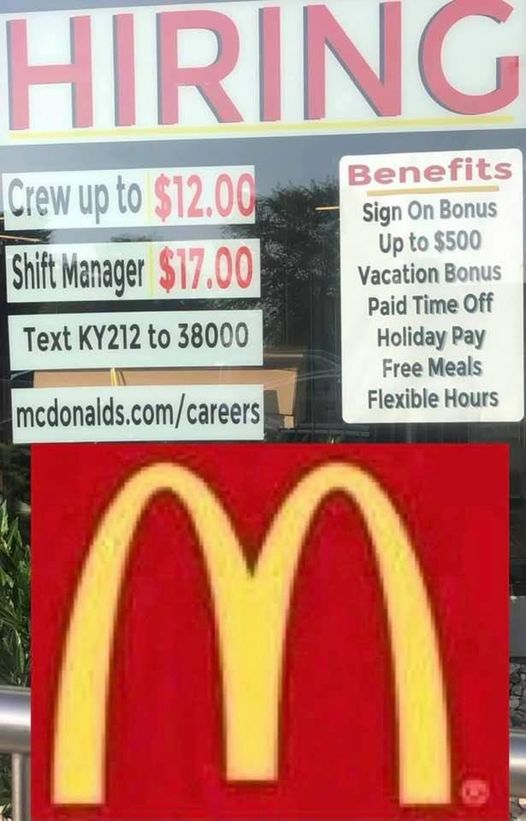 